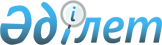 Солтүстік Қазақстан облысы Тайынша ауданы Донецк ауылдық округінің 2023–2025 жылдарға арналған бюджетін бекіту туралыСолтүстік Қазақстан облысы Тайынша ауданы мәслихатының 2022 жылғы 29 желтоқсандағы № 269 шешімі
      Ескерту. 01.01.2023 бастап қолданысқа енгізіледі - осы шешімнің 6-тармағымен.
      Қазақстан Республикасы Бюджет кодексінің 9-1, 75-баптарына, "Қазақстан Республикасындағы жергілікті мемлекеттік басқару және өзін-өзі басқару туралы" Қазақстан Республикасы Заңының 6-бабына сәйкес Солтүстік Қазақстан облысы Тайынша ауданының мәслихаты ШЕШТІ:
      1. Солтүстік Қазақстан облысы Тайынша ауданы Донецк ауылдық округінің 2023 - 2025 жылдарға арналған бюджеті тиісінше осы шешімге 1, 2 және 3-қосымшаларға сәйкес, оның ішінде 2023 жылға мынадай көлемдерде бекітілсін:
      1) кірістер - 47283 мың теңге:
      салықтық түсімдер - 7514 мың теңге;
      салықтық емес түсімдер - 690 мың теңге;
      негізгі капиталды сатудан түсетін түсімдер - 0 мың теңге;
      трансферттер түсімі - 39079 мың теңге;
      2) шығындар - 47283 мың теңге;
      3) таза бюджеттік кредиттеу - 0 мың теңге:
      бюджеттік кредиттер - 0 мың теңге;
      бюджеттік кредиттерді өтеу - 0 мың теңге;
      4) қаржы активтерімен операциялар бойынша сальдо - 0 мың теңге:
      қаржыактивтерінсатыпалу - 0 мың теңге;
      мемлекеттің қаржы активтерін сатудан түсетін түсімдер - 0 мың теңге;
      5) бюджет тапшылығы (профициті) - 0 мың теңге;
      6) бюджет тапшылығын қаржыландыру (профицитін пайдалану) - 0 мың теңге:
      қарыздар түсімі - 0 мың теңге;
      қарыздарды өтеу - 0 мың теңге;
      бюджет қаражатының пайдаланылатын қалдықтары - 0 мың теңге.
      2. Донецк ауылдық округі бюджетнің кірістері Қазақстан Республикасы Бюджет кодексінің 52-1-бабына сәйкес салықтық түсімдер есебінен қалыптасатыныорнатылсын:
      1) ауылдық округ аумағында мемлекеттік кіріс органдарында тіркеу есебіне қою кезінде мәлімделген:
      дара кәсіпкер, жекеше нотариус, жеке сот орындаушысы, адвокат, кәсіпқой медиатор үшін – тұрған жері;
      қалған жеке тұлғалар үшін – тұрғылықты жері орналасқан жеке тұлғалар дербес салық салуға жататын кірістер бойынша жеке табыс салығы.
      2) ауылдық округ аумағындағы осы салықты салу объектілері бойынша жеке тұлғалардың мүлкіне салынатын салық;
      3) ауылдар аумағындағы жер учаскелері бойынша жеке және заңды тұлғалардан алынатын, елді мекендер жерлеріне салынатын жер салығы;
      4) көлік құралдары салығы:
      тұрғылықты жері ауылдардың аумағындағы жеке тұлғалардан;
      өздерінің құрылтай құжаттарында көрсетілетін тұрған жері ауылдардың аумағында орналасқан заңды тұлғалардан.
      5) бірыңғай жер салығы;
      6) жер учаскелерін пайдаланғаны үшін төлемақы.
      3. Донецк ауылдық округі бюджетінің кірістері мүлікті жалға беруден түсетін мынадай түсімдер есебінен қалыптастырылатыны белгіленсін:
      ауылдық округтің коммуналдық меншік мүлкін жалға беруден түсетін түсімдер.
      4. 2023 жылға арналған Донецк ауылдық округінің бюджетінде аудандық бюджеттен берілетін бюджеттік субвенция 14011 мың теңге сомасында белгіленсін.
      5. 2023 жылға арналған Донецк ауылдық округінің бюджетінде аудандық бюджеттен Донецк ауылдық округінің бюджетіне ағымдағы нысаналы трансферттердің түсімдері 25068 мың теңге сомасында ескерілсін.
      6. Осы шешім 2023 жылғы 1 қаңтардан бастап қолданысқа енгізіледі. 2023 жылға арналған Солтүстік Қазақстан облысы Тайынша ауданы Донецк ауылдық округінің бюджеті 2024 жылға арналған Солтүстік Қазақстан облысы Тайынша ауданы Донецк ауылдық округінің Бюджеті 2025 жылға арналған Солтүстік Қазақстан облысы Тайынша ауданы Донецк ауылдық округінің бюджеті
					© 2012. Қазақстан Республикасы Әділет министрлігінің «Қазақстан Республикасының Заңнама және құқықтық ақпарат институты» ШЖҚ РМК
				
      Солтүстік Қазақстан облысы Тайынша ауданымәслихатының хатшысы 

С. Бекшенов
Солтүстік Қазақстан облысыТайынша ауданы мәслихатының2022 жылғы 29 желтоқсандағы№ 269 шешіміне1-қосымша
Санаты
Санаты
Санаты
Атауы
Сомасы, мың теңге
Сыныбы
Сыныбы
Атауы
Сомасы, мың теңге
Кіші сыныбы
Атауы
Сомасы, мың теңге
1)Кірістер
47283
1
Салықтық түсімдер
7514
01
Табыссалығы 
347
2
Жеке табыссалығы
347
04
Меншiкке салынатын салықтар
395
1
Мүлiкке салынатын салықтар
174
3
Жерсалығы
221
4
Көлiк құралдарына салынатын салық
4671
5
Бірыңғай жер салығы
789
05
Ішкісалықтартауарларға, жұмыстарға және қызметтерге
1312
3
Табиғи және басқа ресурстарды пайдаланғаны үшін түсетін түсімдер
1312
2
Мүлікті жалға беруден түсетін түсімдер
690
01
Мүлікті жалға алу
690
5
Ауылдық округтің коммуналдық меншік мүлкін жалға беру
690
4
Трансферттердің түсімдері
39079
02
Мемлекеттiк басқарудың жоғары тұрған органдарынан түсетiн трансферттер
39079
3
Аудандардың (облыстық маңызы бар қаланың) бюджетінен трансферттер
39079
Функционалдық топ
Функционалдық топ
Функционалдық топ
Атауы
Сомасы, мың теңге
Бюджеттік бағдарламалардың әкімшісі
Бюджеттік бағдарламалардың әкімшісі
Атауы
Сомасы, мың теңге
Бағдарлама
Атауы
Сомасы, мың теңге
2)Шығындар
47283
01
Жалпысипаттағымемлекеттікқызметтер
41933
124
Аудандық маңызы бар қала, ауыл, кент, ауылдық округ әкімінің аппараты
41933
001
Аудандық маңызы бар қала, ауыл, кент, ауылдық округ әкімініңқызметінқамтамасызетужөніндегіқызметтер
32433
022
Мемлекеттікорганныңкүрделішығыстары
9500
07
Тұрғын үй-коммуналдық шаруашылық
3970
124
Аудандық маңызы бар қала, ауыл, кент, ауылдық округ әкімінің аппараты
3970
008
Елдімекендердегікөшелердіжарықтандыру
1376
009
Ведомстволықбағыныстағымемлекеттікмекемелер мен ұйымдардың күрделі шығыстары
36
011
Елді мекендерді абаттандыру мен көгалдандыру
2558
08
Тұрғын үй-коммуналдық шаруашылық
1000
124
Аудандық маңызы бар қала, ауыл, кент, ауылдық округ әкімінің аппараты
1000
006
Жергілікті деңгейде мәдени-демалыс жұмысын қолдау
1000
12
Көлік және коммуникация
380
124
Аудандық маңызы бар қала, ауыл, кент, ауылдық округ әкімінің аппараты
380
013
Аудандық маңызы бар қалаларда, ауылдарда, кенттерде, ауылдық округтерде автомобиль жолдарының жұмыс істеуін қамтамасыз ету
380
3) Таза бюджеттік кредиттеу
0
Бюджеттік кредиттер
0
Санаты
Санаты
Санаты
Атауы
Сомасы, мың теңге
Сыныбы
Сыныбы
Атауы
Сомасы, мың теңге
Кіші сыныбы
Атауы
Сомасы, мың теңге
5
Бюджеттік кредиттерді өтеу
0
01
Бюджеттік кредиттерді өтеу
0
Функционалдық топ
Функционалдық топ
Функционалдық топ
Атауы
Сомасы, мың теңге
Бюджеттік бағдарламалардың әкімшісі
Бюджеттік бағдарламалардың әкімшісі
Атауы
Сомасы, мың теңге
Бағдарлама
Атауы
Сомасы, мың теңге
4) Қаржы активтерімен операциялар бойынша сальдо
0
Санаты
Санаты
Санаты
Атауы
Сомасы, мың теңге
Сыныбы
Сыныбы
Атауы
Сомасы, мың теңге
Кіші сыныбы
Атауы
Сомасы, мың теңге
6
Мемлекеттің қаржы активтерін сатудан түсетін түсімдер
0
01
Мемлекеттің қаржы активтерін сатудан түсетін түсімдер
0
5) Бюджет тапшылығы (профициті)
0
6) Бюджет тапшылығын қаржыландыру(профицитін пайдалану)
0
7
Қарыздар түсімдері
0
Функционалдық топ
Функционалдық топ
Функционалдық топ
Атауы
Сомасы, мың теңге
Бюджеттік бағдарламалардың әкімшісі
Бюджеттік бағдарламалардың әкімшісі
Атауы
Сомасы, мың теңге
Бағдарлама
Атауы
Сомасы, мың теңге
14
Борышқа қызмет көрсету
0
16
Қарыздарды өтеу
0
Санаты
Санаты
Санаты
Атауы
Сомасы, мың теңге
Сыныбы
Сыныбы
Атауы
Сомасы, мың теңге
Кіші сыныбы
Атауы
Сомасы, мың теңге
8
Бюджет қаражатының пайдаланылатын қалдықтары
0
01
Бюджет қаражаты қалдықтары
0
1
Бюджет қаражатының бос қалдықтары
0Солтүстік Қазақстан облысыТайынша ауданы мәслихатының2022 жылғы 29 желтоқсандағы № 269 шешіміне2-қосымша
Санаты
Санаты
Санаты
Атауы
Сомасы, мың теңге
Сыныбы
Сыныбы
Атауы
Сомасы, мың теңге
Кіші сыныбы
Атауы
Сомасы, мың теңге
1)Кірістер
39956
1
Салықтық түсімдер
9865
01
Табыссалығы 
725
2
Жеке табыссалығы
725
04
Меншiкке салынатын салықтар
413
1
Мүлiкке салынатын салықтар
182
3
Жерсалығы
231
4
Көлiк құралдарына салынатын салық
4882
5
Бірыңғай жер салығы
2474
05
Ішкі салықтар тауарларға, жұмыстарға және қызметтерге
1371
3
Табиғи және басқа ресурстарды пайдаланғаны үшін түсетін түсімдер
1371
2
Мүлікті жалға беруден түсетін түсімдер
721
01
Мүлікті жалға алу
721
5
Ауылдық округтің коммуналдық меншік мүлкін жалға беру
721
4
Трансферттердің түсімдері
29370
02
Мемлекеттiк басқарудың жоғары тұрған органдарынан түсетiн трансферттер
29370
3
Аудандардың (облыстық маңызы бар қаланың) бюджетінен трансферттер
29370
Функционалдық топ
Функционалдық топ
Функционалдық топ
Атауы
Сомасы, мың теңге
Бюджеттік бағдарламалардың әкімшісі
Бюджеттік бағдарламалардың әкімшісі
Атауы
Сомасы, мың теңге
Бағдарлама
Атауы
Сомасы, мың теңге
2)Шығындар
39956
01
Жалпы сипаттағы мемлекеттік қызметтер
34365
124
Аудандық маңызы бар қала, ауыл, кент, ауылдық округ әкімінің аппараты
34365
001
Аудандық маңызы бар қала, ауыл, кент, ауылдық округ әкімінің қызметін қамтамасыз ету жөніндег қызметтер
34365
07
Тұрғын үй-коммуналдық шаруашылық
4149
124
Аудандық маңызы бар қала, ауыл, кент, ауылдық округ әкімінің аппараты
4149
008
Аудандық маңызы бар қала, ауыл, кент, ауылдық округ әкімінің қызметін қамтамасыз ету жөніндегі қызметтер
1438
009
Ведомстволық бағыныстағы мемлекеттік мекемелер мен ұйымдардың күрделі шығыстары
38
011
Елді мекендерді абаттандыру мен көгалдандыру
2673
08
Тұрғын үй-коммуналдық шаруашылық
1045
124
Аудандық маңызы бар қала, ауыл, кент, ауылдық округ әкімінің аппараты
1045
006
Жергілікті деңгейде мәдени-демалыс жұмысын қолдау
1045
12
Көлік және коммуникация
397
124
Аудандық маңызы бар қала, ауыл, кент, ауылдық округ әкімінің аппараты
397
013
Аудандық маңызы бар қалаларда, ауылдарда, кенттерде, ауылдық округтерде автомобиль жолдарының жұмыс істеуін қамтамасыз ету
397
3) Таза бюджеттік кредиттеу
0
Бюджеттік кредиттер
0
Санаты
Санаты
Санаты
Атауы
Сомасы, мың теңге
Сыныбы
Сыныбы
Атауы
Сомасы, мың теңге
Кіші сыныбы
Атауы
Сомасы, мың теңге
5
Бюджеттік кредиттерді өтеу
0
01
Бюджеттік кредиттерді өтеу
0
Функционалдық топ
Функционалдық топ
Функционалдық топ
Атауы
Сомасы, мың теңге
Бюджеттік бағдарламалардың әкімшісі
Бюджеттік бағдарламалардың әкімшісі
Атауы
Сомасы, мың теңге
Бағдарлама
Атауы
Сомасы, мың теңге
4) Қаржы активтерімен операциялар бойынша сальдо
0
Санаты
Санаты
Санаты
Атауы
Сомасы, мың теңге
Сыныбы
Сыныбы
Атауы
Сомасы, мың теңге
Кіші сыныбы
Атауы
Сомасы, мың теңге
Атауы
Сомасы, мың теңге
6
Мемлекеттің қаржы активтерін сатудан түсетін түсімдер
0
01
Мемлекеттің қаржы активтерін сатудан түсетін түсімдер
0
5) Бюджет тапшылығы (профициті)
0
6)Бюджет тапшылығын қаржыландыру (профицитін пайдалану)
0
7
Қарыздар түсімдері
0
Функционалдық топ
Функционалдық топ
Функционалдық топ
Атауы
Сомасы, мың теңге
Бюджеттік бағдарламалардың әкімшісі
Бюджеттік бағдарламалардың әкімшісі
Атауы
Сомасы, мың теңге
Бағдарлама
Атауы
Сомасы, мың теңге
14
Борышқа қызмет көрсету
0
16
Қарыздарды өтеу
0
Санаты
Санаты
Санаты
Атауы
Сомасы, мың теңге
Сыныбы
Сыныбы
Атауы
Сомасы, мың теңге
Кіші сыныбы
Атауы
Сомасы, мың теңге
8
Бюджет қаражатының пайдаланылатын қалдықтары
0
01
Бюджет қаражаты қалдықтары
0
1
Бюджет қаражатының бос қалдықтары
0Солтүстік Қазақстан облысыТайынша ауданы мәслихатының2022 жылғы 29 желтоқсандағы№ 269 шешіміне3-қосымша
Санаты
Санаты
Санаты
Атауы
Сомасы, мың теңге
Сыныбы
Сыныбы
Атауы
Сомасы, мың теңге
Кіші сыныбы
Атауы
Сомасы, мың теңге
1)Кірістер
41469
1
Салықтық түсімдер
10210
01
Табыссалығы 
750
2
Жеке табыс салығы
750
04
Меншiкке салынатын салықтар
427
1
Мүлiкке салынатын салықтар
188
3
Жерсалығы
239
4
Көлiк құралдарына салынатын салық
5053
5
Бірыңғай жер салығы
2561
05
Ішкі салықтар тауарларға, жұмыстарға және қызметтерге
1419
3
Табиғи және басқа ресурстарды пайдаланғаны үшін түсетін түсімдер
1419
2
Мүлікті жалға беруден түсетін түсімдер
746
01
Мүлікті жалға алу
746
5
Ауылдық округтің коммуналдық меншік мүлкін жалға беру
746
4
Трансферттердің түсімдері
30513
02
Мемлекеттiк басқарудың жоғары тұрған органдарынан түсетiн трансферттер
30513
3
Аудандардың (облыстық маңызы бар қаланың) бюджетінен трансферттер
30513
Функционалдық топ
Функционалдық топ
Функционалдық топ
Атауы
Сомасы, мың теңге
Бюджеттік бағдарламалардың әкімшісі
Бюджеттік бағдарламалардың әкімшісі
Атауы
Сомасы, мың теңге
Бағдарлама
Атауы
Сомасы, мың теңге
2)Шығындар
41469
01
Жалпы сипаттағы мемлекеттік қызметтер
35681
124
Аудандық маңызы бар қала, ауыл, кент, ауылдық округ әкімінің аппараты
35681
001
Аудандық маңызы бар қала, ауыл, кент, ауылдық округ әкімінің қызметін қамтамасыз ету жөніндегі қызметтер
35681
07
Тұрғын үй-коммуналдық шаруашылық
4295
124
Аудандық маңызы бар қала, ауыл, кент, ауылдық округ әкімінің аппараты
4295
008
Аудандық маңызы бар қала, ауыл, кент, ауылдық округ әкімінің қызметін қамтамасыз ету жөніндегі қызметтер
1489
009
Ведомстволық бағыныстағы мемлекеттік мекемелер мен ұйымдардың күрделі шығыстары
39
011
Елді мекендерді абаттандыру мен көгалдандыру
2767
08
Тұрғын үй-коммуналдық шаруашылық
1082
124
Аудандық маңызы бар қала, ауыл, кент, ауылдық округ әкімінің аппараты
1082
006
Жергілікті деңгейде мәдени-демалыс жұмысын қолдау
1082
12
Көлік және коммуникация
411
124
Аудандық маңызы бар қала, ауыл, кент, ауылдық округ әкімінің аппараты
411
013
Аудандық маңызы бар қалаларда, ауылдарда, кенттерде, ауылдық округтерде автомобиль жолдарының жұмыс істеуін қамтамасыз ету
411
3) Таза бюджеттік кредиттеу
0
Бюджеттік кредиттер
0
Санаты
Санаты
Санаты
Атауы
Сомасы, мың теңге
Сыныбы
Сыныбы
Атауы
Сомасы, мың теңге
Кіші сыныбы
Атауы
Сомасы, мың теңге
5
Бюджеттік кредиттерді өтеу
0
01
Бюджеттік кредиттерді өтеу
0
Функционалдық топ
Функционалдық топ
Функционалдық топ
Атауы
Сомасы, мың теңге
Бюджеттік бағдарламалардың әкімшісі
Бюджеттік бағдарламалардың әкімшісі
Атауы
Сомасы, мың теңге
Бағдарлама
Атауы
Сомасы, мың теңге
4) Қаржы активтері мен операциялар бойынша сальдо
0
Санаты
Санаты
Санаты
Атауы
Сомасы, мың теңге
Сыныбы
Сыныбы
Атауы
Сомасы, мың теңге
Кіші сыныбы
Атауы
Сомасы, мың теңге
Атауы
Сомасы, мың теңге
6
Мемлекеттің қаржы активтерін сатудан түсетін түсімдер
0
01
Мемлекеттің қаржы активтерін сатудан түсетін түсімдер
0
5) Бюджет тапшылығы (профициті)
0
6)Бюджет тапшылығын қаржыландыру(профицитін пайдалану)
0
7
Қарыздар түсімдері
0
Функционалдық топ
Функционалдық топ
Функционалдық топ
Атауы
Сомасы, мың теңге
Бюджеттік бағдарламалардың әкімшісі
Бюджеттік бағдарламалардың әкімшісі
Атауы
Сомасы, мың теңге
Бағдарлама
Атауы
Сомасы, мың теңге
14
Борышқа қызмет көрсету
0
16
Қарыздарды өтеу
0
Санаты
Санаты
Санаты
Атауы
Сомасы, мың теңге
Сыныбы
Сыныбы
Атауы
Сомасы, мың теңге
Кіші сыныбы
Атауы
Сомасы, мың теңге
8
Бюджет қаражатының пайдаланылатын қалдықтары
0
01
Бюджет қаражаты қалдықтары
0
1
Бюджет қаражатының бос қалдықтары
0